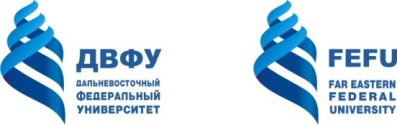 МИНИСТЕРСТВО НАУКИ И ВЫСШЕГО ОБРАЗОВАНИЯ РОССИЙСКОЙ ФЕДЕРАЦИИФедеральное государственное автономное образовательное учреждение высшего образования «Дальневосточный федеральный университет» (ДВФУ)ИНЖЕНЕРНАЯ ШКОЛАОБЩАЯ ХАРАКТЕРИСТИКАОСНОВНОЙ ПРОФЕССИОНАЛЬНОЙ ОБРАЗОВАТЕЛЬНОЙ ПРОГРАММЫпо направлению подготовки 15.03.06 Мехатроника и робототехника профиль Мехатроника и робототехника Квалификация выпускника – БакалаврФорма обучения: очнаяНормативный срок освоения программы (очная форма обучения) 4 годаВладивосток 2019Аннотация  (общая характеристика) основной профессиональной образовательной программы по направлению подготовки 15.03.06 Мехатроника и робототехника,профиль «Мехатроника и робототехника»Квалификация – бакалаврНормативный срок освоения – 4 года1. Общие положенияОсновная профессиональная образовательная программа (ОПОП) бакалавриата, реализуемая Федеральным государственным автономным образовательным учреждением высшего образования «Дальневосточный федеральный университет» по направлению подготовки 15.03.06 Мехатроника и робототехника, профиль «Мехатроника и робототехника» представляет собой систему документов, разработанную и утвержденную высшим учебным заведением с учетом требований рынка труда на основе Федерального государственного образовательного стандарта высшего образования (ФГОС ВО).ОПОП представляет собой комплекс основных характеристик образования (объем, содержание, планируемые результаты), организационно-педагогических условий, форм аттестации, который представлен в виде аннотации (общей характеристики) образовательной программы, учебного плана, календарного учебного графика, рабочих программ дисциплин (модулей), программ практик, учебно-методических комплексов дисциплин, включающих оценочные средства и методические материалы, программ научно-исследовательской работы и государственной итоговой аттестации, а также сведений о фактическом ресурсном обеспечении образовательного процесса.В соответствии с выбранными видами деятельности и требованиям к результатам освоения образовательной программы, данная ОПОП является программой академического бакалавриата. Требования к кадровому обеспечению ОПОП, а также к обеспеченности учебно-методической документацией и материально-техническому обеспечению определены в соответствии с ФГОС ВО по направлению подготовки 15.03.06 Мехатроника и робототехника.Доля штатных научно-педагогических работников (в приведенных к целочисленным значениям ставок) составляет не менее 50 % от общего количества научно-педагогических работников организации.Реализация ОПОП обеспечивается научно-педагогическими кадрами, имеющими базовое образование, соответствующее профилю преподаваемой дисциплины, доля которых в общем числе научно-педагогических работников составляет не менее 70 %. Доля преподавателей, имеющих учёную степень и (или) учёное звание в общем числе научно-педагогических работников, реализующих программу бакалавриата составляет не менее 50%. Доля научно-педагогических работников из числа руководителей и работников организаций, деятельность которых связана с направленностью реализуемой программы бакалавриата в общем числе работников, реализующих программу составляет не менее 10 %.ОПОП обеспечена представленной в локальной сети ДВФУ учебно-методической документацией по всем дисциплинам, включая самостоятельную работу студентов. Каждый обучающийся обеспечен доступом к электронно-библиотечным системам и электронной информационно-образовательной среде ДВФУ, размещенной на платформе Blackboard Learn. Библиотечный фонд укомплектован печатными и электронными изданиями основной и дополнительной литературы, изданными за последние пять-десять лет.Учебный процесс обеспечен соответствующими противопожарным требованиям оборудованными аудиториями и лабораториями, предназначенными для проведения лекционных, лабораторных и практических занятий по дисциплинам учебного плана, а также помещениями для самостоятельной работы студентов. Посредством сети Wi-Fi, охватывающей все учебные корпуса, обучающиеся имеют доступ к сети «Интернет». Все аудитории, предназначенные для проведения занятий лекционного типа, оборудованы мультимедийными системами, проекторами, презентационными экранами. Все здания ДВФУ спроектированы и оборудованы с учетом доступности для лиц с ограниченными возможностями. 2. Нормативная база для разработки ОПОПНормативную правовую базу разработки ОПОП составляют:– Федеральный закон от 29 декабря 2012 г. № 273-ФЗ «Об образовании в Российской Федерации»;– нормативные  документы Министерства образования и науки Российской Федерации, Федеральной службы по надзору в сфере образования и науки; – Федеральный государственный образовательный стандарт высшего образования по направлению подготовки 15.03.06 Мехатроника и робототехника, утвержденный приказом Министерства образования и науки Российской Федерации от 12.03.2015 № 206;– Устав ДВФУ, утвержденный приказом Минобрнауки РФ от 12 мая 2011 года №1614;– внутренние нормативные акты и документы ДВФУ.3. Цели и задачи основной профессиональной образовательной программыЦель основной образовательной программы – формирование общекультурных и профессиональных компетенций в соответствии с требованиями ФГОС ВО по направлению 15.03.06 Мехатроника и робототехника; максимальное содействие интеллектуальному и духовному развитию студентов, приобретению ими наилучших профессиональных знаний и навыков в области мехатроники и робототехники, а также способности обновлять и углублять их на протяжении всей жизни; обеспечить выпускникам уровень знаний и навыков, позволяющий им быть востребованными на самых высоких позициях в науке и производстве.Задача основной профессиональной образовательной программы в области обучения – подготовка высококвалифицированных молодых специалистов в области мехатронных и робототехнических систем различного назначения, в частности, подводных роботов и их подсистем, владеющих современными теориями и технологиями проектирования и изготовления, а также навыками настройки и эксплуатации мехатронных и робототехнических систем различного назначения посредством аналитической и научно-исследовательской работы на уровне современных мировых требований.Задачами в области воспитания личности являются формирование и развитие лидерских качеств, укрепление нравственности, углубление общекультурных и творческих способностей, коммуникативности, толерантности, способности к диалогу, настойчивости в достижении цели.4. Трудоемкость ОПОП по направлению подготовкиОбъем программы бакалавриата составляет 240 зачетных единиц, вне зависимости от формы обучения, применяемых образовательных технологий, реализации программы бакалавриата с использованием сетевой формы, реализации программы бакалавриата по индивидуальному учебному плану, в том числе ускоренному обучению.Срок получения образования по программе бакалавриата: в очной форме обучения, включая каникулы, предоставляемые после прохождения государственной итоговой аттестации, вне зависимости от применяемых образовательных технологий, составляет 4 года. Объем программы бакалавриата в очной форме обучения, реализуемый за один учебный год, составляет 60 з.е.5. Область профессиональной деятельностиОбласть профессиональной деятельности выпускников, освоивших программу бакалавриата, включает проектирование, исследование, производство и эксплуатацию мехатронных и робототехнических систем для применения в автоматизированном производстве, в оборонной отрасли, Министерстве внутренних дел Российской Федерации, Министерстве Российской Федерации по делам гражданской обороны, чрезвычайным ситуациям и ликвидации последствий стихийных бедствий, на транспорте, в сельском хозяйстве, в медицине и в других областях. Спецификой данной образовательной программы является углубленная подготовка бакалавров в области подводной робототехники.6. Объекты профессиональной деятельностиОбъектами профессиональной деятельности выпускников, освоивших программу бакалавриата, являются мехатронные и робототехнические системы, включающие информационно-сенсорные, исполнительные и управляющие модули, их математическое, алгоритмическое и программное обеспечение, методы и средства их проектирования, моделирования, экспериментального исследования, отладки и эксплуатации, научные исследования и производственные испытания мехатронных и робототехнических систем, имеющих различные области применения.Спецификой данной программы является подготовка бакалавров в области мехатронных и робототехнических систем различного, в том числе специального назначения, под которыми в первую очередь понимаются подводные робототехнические системы для освоения Мирового океана.7. Виды профессиональной деятельности. Профессиональные задачиВиды профессиональной деятельности, к которым готовятся выпускники, освоившие программу бакалавриата:научно-исследовательская;производственно-технологическая.Выпускник, освоивший программу бакалавриата должен быть готов решать следующие профессиональные задачи:научно-исследовательская деятельность:анализ научно-технической информации, отечественного и зарубежного опыта в области разработки и исследования мехатронных и робототехнических систем;составление обзоров и рефератов;проведение теоретических и экспериментальных исследований с целью исследования, разработки новых образцов и совершенствования существующих мехатронных и робототехнических систем, их модулей и подсистем;проведение патентных исследований, сопровождающих разработку новых мехатронных и робототехнических систем, с целью защиты объектов интеллектуальной собственности, результатов исследований и разработок;разработка математических моделей роботов, мехатронных и робототехнических систем, их отдельных подсистем и модулей, проведение их исследования с помощью математического моделирования, с применением как специальных, так и универсальных программных средств, с целью обоснования принятых теоретических и конструктивных решений;участие в работах по организации и проведению экспериментов на действующих объектах и экспериментальных макетах мехатронных и робототехнических систем, их подсистем и отдельных модулей, обработка результатов экспериментальных исследований с применением современных информационных технологий;участие в составе коллектива исполнителей в проведении теоретических и экспериментальных исследований с целью исследования, разработки новых образцов и совершенствования существующих модулей и подсистем мехатронных и робототехнических систем;подготовка отчетов, научных публикаций и докладов на научных конференциях и семинарах, участие во внедрении результатов исследований и разработок;производственно-технологическая деятельность:внедрение результатов теоретических разработок в производство мехатронных и робототехнических систем, их подсистем и отдельных модулей;разработка проектной конструкторской документации технического проекта, включая отдельные мехатронные модули, конструктивные элементы мехатронных и робототехнических систем, а также их электрическую и электронную части;разработка технологической части проекта, составление рабочей документации, участие в технологической подготовке производства, оформление отчетов по законченным проектно-конструкторским работам;контроль соответствия разрабатываемых проектов и технической документации стандартам, техническим условиям и другим нормативным документам;участие в организации метрологического обеспечения производства;обеспечение экологической безопасности проектируемых устройств и систем, а также их производства.8. Требования к результатам освоения ОПОПВыпускник, освоивший программу бакалавриата, должен обладать следующими общекультурными компетенциями:способностью использовать основы философских знаний для формирования мировоззренческой позиции (ОК-1);способностью анализировать основные этапы и закономерности исторического развития общества для формирования гражданской позиции (ОК-2);способностью использовать основы экономических знаний в различных сферах деятельности (ОК-3);способностью использовать основы правовых знаний в различных сферах деятельности (ОК-4);способностью к коммуникации в устной и письменной формах на русском и иностранном языках для решения задач межличностного и межкультурного взаимодействия (ОК-5);способностью работать в коллективе, толерантно воспринимая социальные, этнические, конфессиональные и культурные различия (ОК-6);способностью к самоорганизации и самообразованию (ОК-7);способностью использовать методы и средства физической культуры для обеспечения полноценной социальной и профессиональной деятельности (ОК-8);готовностью пользоваться основными методами защиты производственного персонала и населения от возможных последствий аварий, катастроф, стихийных бедствий (ОК-9).Выпускник, освоивший программу бакалавриата, должен обладать следующими общепрофессиональными компетенциями:способностью представлять адекватную современному уровню знаний научную картину мира на основе знания основных положений, законов и методов естественных наук и математики (ОПК-1);владением физико-математическим аппаратом, необходимым для описания мехатронных и робототехнических систем (ОПК-2);владением современными информационными технологиями, готовностью применять современные средства автоматизированного проектирования и машинной графики при проектировании систем и их отдельных модулей, а также для подготовки конструкторско-технологической документации, соблюдать основные требования информационной безопасности (ОПК-3);готовностью собирать, обрабатывать, анализировать и систематизировать научно-техническую информацию по тематике исследования, использовать достижения отечественной и зарубежной науки, техники и технологии в своей профессиональной деятельности (ОПК-4);способностью использовать основы экономических знаний при оценке эффективности результатов своей профессиональной деятельности (ОПК-5);способностью решать стандартные задачи профессиональной деятельности на основе информационной и библиографической культуры с применением информационно-коммуникационных технологий и с учетом основных требований информационной безопасности (ОПК-6).Выпускник, освоивший программу бакалавриата, должен обладать профессиональными компетенциями, соответствующими виду (видам) профессиональной деятельности, на который (которые) ориентирована программа бакалавриата:научно-исследовательская деятельность:способностью составлять математические модели мехатронных и робототехнических систем, их подсистем и отдельных элементов и модулей, включая информационные, электромеханические, гидравлические, электрогидравлические, электронные устройства и средства вычислительной техники (ПК-1);способностью разрабатывать программное обеспечение, необходимое для обработки информации и управления в мехатронных и робототехнических системах, а также для их проектирования (ПК-2);способностью разрабатывать экспериментальные макеты управляющих, информационных и исполнительных модулей мехатронных и робототехнических систем и проводить их экспериментальное исследование с применением современных информационных технологий (ПК-3);способностью осуществлять анализ научно-технической информации, обобщать отечественный и зарубежный опыт в области средств автоматизации и управления, проводить патентный поиск (ПК-4);способностью проводить эксперименты на действующих макетах, образцах мехатронных и робототехнических систем по заданным методикам и обрабатывать результаты с применением современных информационных технологий и технических средств (ПК-5);способностью проводить вычислительные эксперименты с использованием стандартных программных пакетов с целью исследования математических моделей мехатронных и робототехнических систем (ПК-6);готовностью участвовать в составлении аналитических обзоров и научно-технических отчетов по результатам выполненной работы, в подготовке публикаций по результатам исследований и разработок (ПК-7);способностью внедрять результаты исследований и разработок и организовывать защиту прав на объекты интеллектуальной собственности (ПК-8);способностью участвовать в качестве исполнителя в научно-исследовательских разработках новых робототехнических и мехатронных систем (ПК-9);производственно-технологическая деятельность:готовностью к внедрению результатов разработок мехатронных и робототехнических систем, их подсистем и отдельных модулей в производство (ПК-21);способностью проводить техническое оснащение рабочих мест и размещение технологического оборудования (ПК-22);готовностью к участию в работах по изготовлению, отладке и сдаче в эксплуатацию мехатронных и робототехнических систем, их подсистем и отдельных модулей (ПК-23);способностью разрабатывать технологические процессы изготовления, сборки и испытания проектируемых узлов и агрегатов (ПК-24);способностью организовывать метрологическое обеспечение производства мехатронных и робототехнических систем (ПК-25);способностью обеспечивать экологическую безопасность проектируемых устройств автоматики и их производства (ПК-26).9. Характеристика образовательной среды ДВФУ, обеспечивающей формирование общекультурных компетенций и достижение воспитательных целейВ соответствии с Уставом ДВФУ и Программой развития университета, главной задачей воспитательной работы со студентами является создание условий для активной жизнедеятельности обучающихся, для гражданского самоопределения и самореализации, для удовлетворения потребностей студентов в интеллектуальном, духовном, культурном и нравственном развитии. Воспитательная деятельность в университете осуществляется системно через учебный процесс, практики, научно-исследовательскую работу студентов и внеучебную работу по всем направлениям. В вузе создана кампусная среда, обеспечивающая развитие общекультурных и социально-личностных компетенций выпускников.Организацию и содержание системы управления воспитательной и внеучебной деятельности в ДВФУ обеспечивают следующие структуры: Ученый совет; ректорат; проректор по учебной и воспитательной работе; службы психолого-педагогического сопровождения; Школы; Департамент молодежной политики; Творческий центр; Объединенный совет студентов. Приложить свои силы и реализовать собственные проекты молодежь может в Центре подготовки волонтеров, Клубе парламентских дебатов, профсоюзе студентов, Объединенном студенческом научном обществе, Центре развития студенческих инициатив, Молодежном тренинговом центре, Студенческие проф.отряды.Важную роль в формировании образовательной среды играет студенческий совет Инженерной школы. Студенческий совет ИШ участвует в организации внеучебной работы студентов школы, выявляет факторы, препятствующие успешной реализации учебно-образовательного процесса в вузе, доводит их до сведения руководства школы,  рассматривает вопросы, связанные с соблюдением учебной дисциплины, правил внутреннего распорядка, защищает интересы студентов во взаимодействии с администрацией, способствует получению студентами опыта организаторской и исполнительской деятельности. Воспитательная среда университета способствует тому, чтобы каждый студент имел возможность проявлять активность, включаться в социальную практику, в решение проблем вуза, города, страны, развивая при этом соответствующие общекультурные и профессиональные компетенции. Так для поддержки и мотивации студентов в ДВФУ определен целый ряд государственных и негосударственных стипендий: стипендия за успехи в научной деятельности, стипендия за успехи в общественной деятельности, стипендия за успехи в спортивной деятельности, стипендия за успехи в творческой деятельности, Стипендия Благотворительного фонда В. Потанина, Стипендия Оксфордского российского фонда, Стипендия Губернатора Приморского края, Стипендия «Гензо Шимадзу», Стипендия «BP», Стипендиальная программа «Альфа-Шанс», Международная стипендия Корпорации Мицубиси и др. Порядок, в соответствии с которым выплачиваются стипендии, определяется Положением о стипендиальном обеспечении и других формах материальной поддержки студентов, аспирантов и докторантов ДВФУ, утвержденном приказом № 12-13-1794 от 07.11.2014 г.Критерии отбора и размеры повышенных государственных академических стипендий регламентируются Положением о повышенных государственных академических стипендиях за достижения в учебной, научно-исследовательской, общественной, культурно-творческой и спортивной деятельности, утвержденном приказом № 12-13-1862 от 19.11.2014 г.Порядок назначения материальной помощи нуждающимся студентам регулируется Положением о порядке оказания единовременной материальной помощи студентам ДВФУ, утвержденным приказом № 12-18-1251 от 20.03.2013 г., а размер выплат устанавливается комиссией по рассмотрению вопросов об оказании материальной помощи студентам ДВФУ.Кроме этого, для поддержки талантливых студентов в ДВФУ действует программа поддержки академической мобильности студентов и аспирантов - система финансирования поездок на мероприятия – научные конференции, стажировки, семинары, слеты, летние школы, регламентируемая Положением о порядке организации участия обучающихся ДВФУ в выездных учебных и внеучебных мероприятиях, утвержденным приказом № 12-13-506 от  23.05.2013 г.В рамках реализации Программы развития деятельности студенческих объединений осуществляется финансовая поддержка деятельности студенческих объединений, студенческих отрядов, студенческого самоуправления, волонтерского движения, развития клубов по интересам, поддержка студенческого спорта, патриотического направления. В университете создан Центр развития карьеры, который оказывает содействие выпускникам в трудоустройстве, регулярно проводятся карьерные тренинги и профориентационное тестирование студентов, что способствует развитию у них карьерных навыков и компетенций.Университет - это уникальный комплекс зданий и сооружений, разместившийся на площади порядка миллиона квадратных метров, с развитой кампусной инфраструктурой, включающей общежития и гостиницы, спортивные объекты и сооружения, медицинский центр, сеть столовых и кафе, тренажерные залы, продуктовые магазины, аптеки, отделения почты и банков, прачечные, ателье и другие объекты, обеспечивающие все условия для проживания, питания, оздоровления, занятий спортом и отдыха студентов и сотрудников. Все здания кампуса спроектированы с учетом доступности для лиц с ограниченными возможностями здоровья.Для организации самостоятельной работы студентов оборудованы помещения и компьютерные классы с возможным доступом к сети Интернет и электронно-образовательной среде вуза. В рамках развития кампусной инфрастурктуры реализован проект культурно-досугового пространства «Аякс», включающий в себя следующие зоны: коворкинг, выставочная, кафе и др.10. Специфические особенности ОПОПНаправление подготовки 15.03.06 Мехатроника и робототехника, рассчитано на подготовку бакалавров к научно-исследовательской и производственно-технологической деятельности в области мехатронных и робототехнических систем широкого и специального назначения, под которыми в первую очередь понимаются системы подводных роботов. Необходимость в открытии такой программы была обусловлена тем, что во Владивостоке и в Приморском крае имеется большое число высокотехнологичных промышленных предприятий, разрабатывающих и выпускающих, а также использующих в производственном процессе сложные современные мехатронные и робототехнические системы и устройства. Это ОАО АКК «Прогресс», ОАО «Аскольд», ОАО «Радиоприбор», ОАО «Варяг», ОАО «Изумруд», ОАО «Дальприбор». Разработка, изготовление и эксплуатация таких систем невозможны без участия высококвалифицированных специалистов, которые готовятся по направлению 15.03.06 Мехатроника и робототехника, профиль «Мехатроника и робототехника». Кроме того, во Владивостоке находится большое число институтов Дальневосточного отделения Российской академии наук, в которых производятся, проектируются, изготавливаются и эксплуатируются  мехатронные и робототехнические системы научного назначения. Прежде всего, это Институт проблем морских технологий (ИПМТ), Институт автоматики и процессов управления (ИАПУ), Тихоокеанский океанологический институт (ТОИ), Институт биологии моря (ИБМ). Наконец, подготовка преподавательских кадров для смены и пополнения контингента преподавателей в области мехатроники и робототехники как ДВФУ, так и других высших учебных заведений Дальнего Востока немыслима без наличия выпускников данного направления. Программа подготовки бакалавров по направлению 15.03.06 Мехатроника и робототехника, профиль «Мехатроника и робототехника» предполагает углублённую фундаментальную подготовку к дальнейшей успешной профессиональной деятельности, которую студенты получают при изучении следующих дисциплин: Электронные устройства мехатронных и робототехнических систем, Теория автоматического управления, Детали мехатронных модулей, роботов и их конструирование, Микропроцессорная техника в мехатронике и робототехнике, Электрические и гидравлические приводы мехатронных и робототехнических устройств, Компьютерное управление мехатронными системами, Автоматизированные информационно-управляющие системы, Роботы и их системы управления, Программное обеспечение мехатронных и робототехнических систем, Проектирование мехатронных систем.Перспективы трудоустройства выпускников: современные промышленные предприятия региона – ОАО АКК «Прогресс», ОАО «Аскольд», ОАО «Радиоприбор», ОАО «Дальприбор», ОАО «Изумруд», ОАО «Варяг»; организации, проектирующие и сопровождающие современные автоматизированные системы; организации, занимающиеся наладкой и обслуживанием мехатронных систем различного назначения, систем управления и автоматики, систем безопасности и т.п.; институты Дальневосточного отделения Российской академии наук – ИАПУ, ИПМТ, ТОИ; научно-исследовательские и проектно-конструкторские институты; учебные заведения – ДВФУ, МГУ имени Г.И. Невельского.11. Характеристика активных/интерактивных методов и форм организации занятий, электронных образовательных технологий, применяемых при реализации ОПОПВ учебном процессе по направлению подготовки 15.03.06 Мехатроника и робототехника, профиль «Мехатроника и робототехника» предусмотрено широкое применение активных и интерактивных методов и форм проведения занятий. Согласно учебному плану ОПОП с использованием активных и интерактивных методов и форм проводится 32,1 % аудиторных занятий (табл. 1).Дисциплины, переведенные на интегрированную платформу электронного обучения Blackboard ДВФУ: Bases of modern educational technologies: Основы современных образовательных технологий.Таблица 1. Характеристика активных/интерактивных методов и форм организации занятий по ОПОПРуководитель ОП канд. техн. наук, доцент                                                            А.А. КацуринНачальник МУ  Инженерной школы  		К.В. СумскаяУТВЕРЖДАЮДиректор Инженерной школы______________  А.Т. Беккер          подпись                         Ф.И.О.«20» июня 2019г.Методы и формы организации занятийХарактеристика активных/интерактивных методов и форм организации занятийФормируемые компетенцииЛекция - пресс-конференцияОтличительная черта этой формы лекции состоит в активизации работы студентов на занятии за счет адресованного информирования каждого студента лично: необходимость сформулировать вопрос и грамотно его задать инициирует мыслительную деятельность, а ожидание ответа на свой вопрос концентрирует внимание студентаОК-1, ОК-5, ОК-7, ОПК-1Проблемное обучениеПреподаватель по ходу изложения учебного материала создает проблемные ситуации, разрешая противоречия, заложенные в проблемных ситуациях, обучаемые самостоятельно приходят к выводам, которые преподаватель должен сообщить в качестве новых знанийОПК-1, ОПК-2, ОПК-4, ПК-1, ПК-4, ПК-21Семинар – дискуссияМетод обучения, опирающийся на групповое мышление, отличительная чёрта которого - активизация коллективной мыслительной деятельности в рассматриваемой области, нахождение неожиданных решений сложных научных вопросов и проблемОК-5, ОК-6, ОПК-1, ОПК-6Проектирование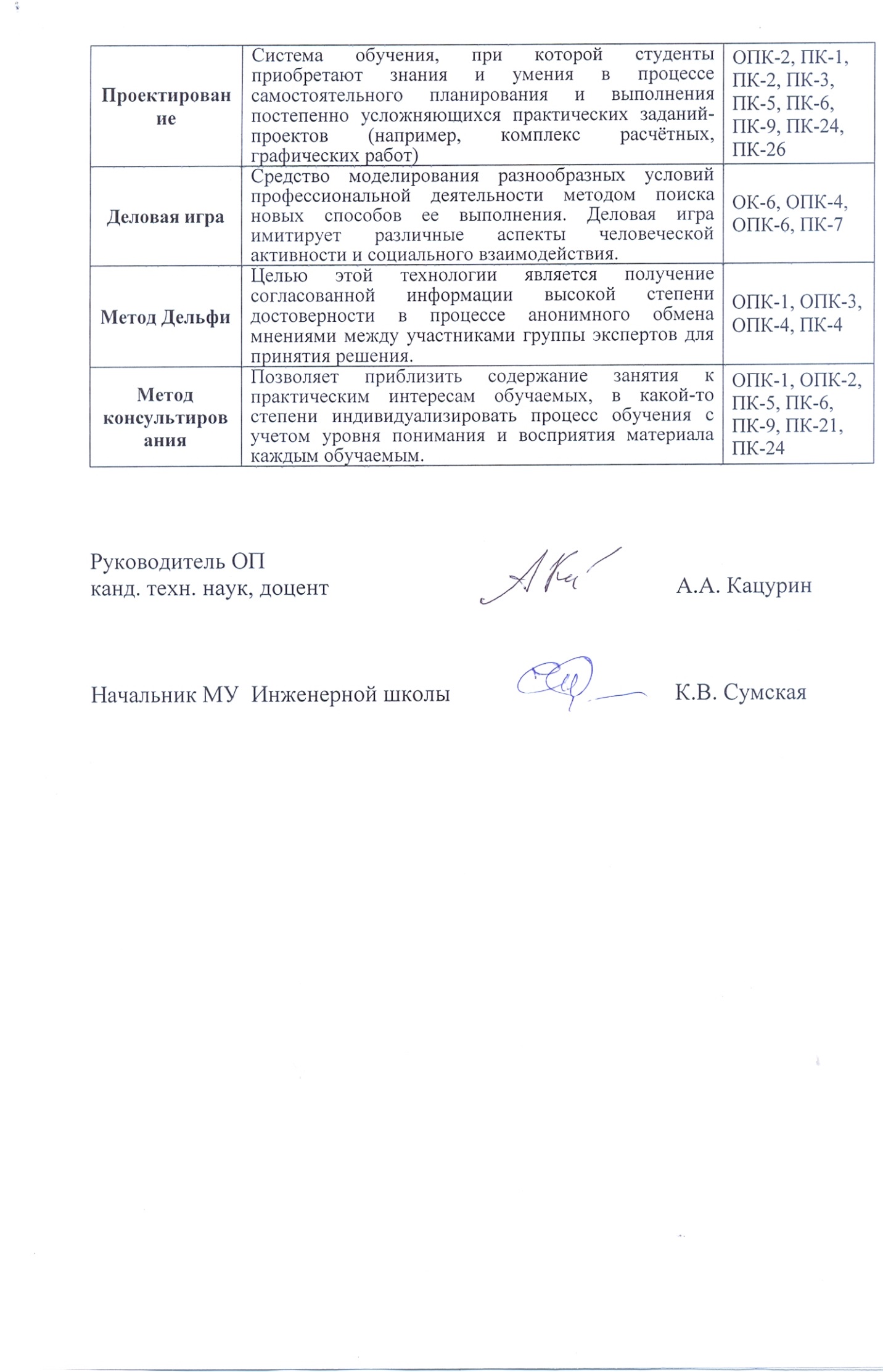 Система обучения, при которой студенты приобретают знания и умения в процессе самостоятельного планирования и выполнения постепенно усложняющихся практических заданий-проектов (например, комплекс расчётных, графических работ)ОПК-2, ПК-1, ПК-2, ПК-3, ПК-5, ПК-6, ПК-9, ПК-24, ПК-26Деловая играСредство моделирования разнообразных условий профессиональной деятельности методом поиска новых способов ее выполнения. Деловая игра имитирует различные аспекты человеческой активности и социального взаимодействия.ОК-6, ОПК-4, ОПК-6, ПК-7Метод ДельфиЦелью этой технологии является получение согласованной информации высокой степени достоверности в процессе анонимного обмена мнениями между участниками группы экспертов для принятия решения.ОПК-1, ОПК-3, ОПК-4, ПК-4Метод консультированияПозволяет приблизить содержание занятия к практическим интересам обучаемых, в какой-то степени индивидуализировать процесс обучения с учетом уровня понимания и восприятия материала каждым обучаемым.ОПК-1, ОПК-2, ПК-5, ПК-6, ПК-9, ПК-21, ПК-24